Lesson 2: Measure in CentimetersLet’s measure in centimeters.Warm-up: Notice and Wonder: CentimetersWhat do you notice? What do you wonder?A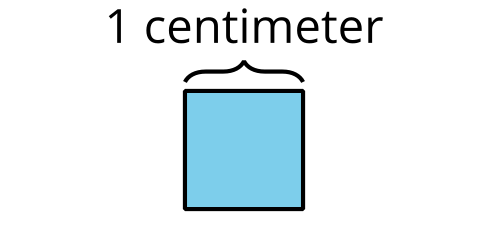 B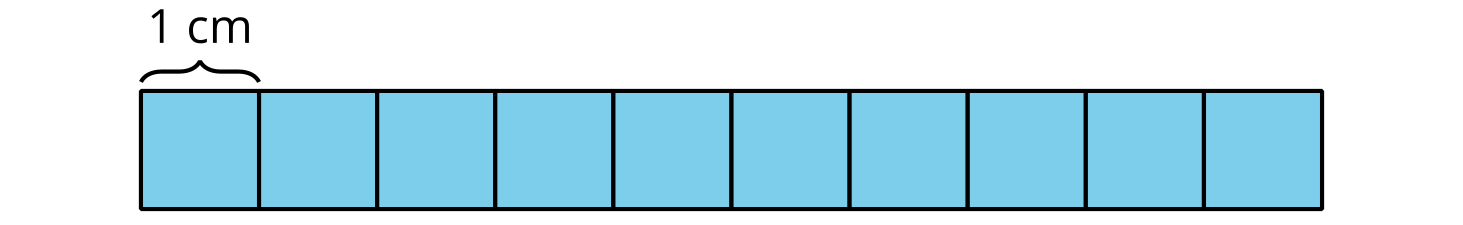 2.1: Length in CentimetersMeasure the length of the bearded dragon using the single centimeter cubes.The bearded dragon is ____________ centimeter cubes long.Measure the bearded dragon using the 10-centimeter tool.The bearded dragon is ____________ 10-centimeter tools long.How many centimeters long is the bearded dragon?The bearded dragon is ____________ centimeters long.2.2: Measure with 10-centimeter ToolsMeasure the length of each reptile in centimeters.____________ cm____________ cm____________ cm____________ cmCompare your measurements with your partner’s measurements.How much longer is the day gecko than the threadsnake?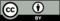 © CC BY 2021 Illustrative Mathematics®